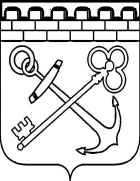 УПРАВЛЕНИЕ ЛЕНИНГРАДСКОЙ ОБЛАСТИ ПО ТРАНСПОРТУПРИКАЗО внесении изменений в приказ управления Ленинградской области по транспорту от 04 апреля 2017 года № 17 «Об установлении смежных межрегиональных автобусных маршрутов регулярных перевозок Ленинградской области в сообщении с городом федерального значения Санкт-Петербургом»В соответствии с пунктом 2.13 Положения об управлении Ленинградской области по транспорту, утвержденного постановлением Правительства Ленинградской области от 27 декабря 2016 года № 520 «Об утверждении Положения об управлении Ленинградской области по транспорту и внесении изменений в постановление Правительства Ленинградской области от 14 июля 2016 № 241 «Об образовании управления Ленинградской области по транспорту», приказываю:1.  Внести в приказ управления Ленинградской области по транспорту от 04 апреля 2017 года № 17 «Об установлении смежных межрегиональных автобусных маршрутов регулярных перевозок Ленинградской области в сообщении с городом федерального значения Санкт-Петербургом» следующие изменения:1.1. В Приложении 1 («Перечень смежных межрегиональных автобусных маршрутов регулярных перевозок Ленинградской области в сообщении с городом федерального значения Санкт-Петербургом по заказу управления Ленинградской области по транспорту»):изменить строки 28, 29, 105 и 109, изложив их в редакции согласно приложению к настоящему приказу;строку 106 – исключить. 2. Контроль за исполнением настоящего приказа оставляю за собой.Начальник управления	                                                               П.М. ПостоваловПриложение 1 к приказу Управления Ленинградской  области по транспортуот «____»_________ 2020г.  №__ Перечень смежных межрегиональных автобусных маршрутов регулярных перевозок Ленинградской области в сообщении с городом федерального значения Санкт-Петербургом по заказу Управления Ленинградской области по транспортуот «___»__________ 2020 года№ _____Регистрационный номер маршрутаПорядковый номер маршрутаНаименование маршрутаНаименования промежуточных остановочных пунктов по маршруту регулярных перевозок либо наименования поселений или городских округов, в границах которых расположены промежуточные остановочные пунктыНаименования улиц, автомобильных дорог, по которым предполагается движение транспортных средствНаименования улиц, автомобильных дорог, по которым предполагается движение транспортных средствПротяженность маршрута регулярных перевозок (км)Протяженность маршрута регулярных перевозок (км)Порядок посадки и высадки пассажировВид регулярных перевозокХарактеристики транспортных средствМаксимальное количество транспортных средств каждого класса, которое допускается использовать для перевозок по маршруту регулярных перевозокДата начала осуществления регулярных перевозокНаименование, место нахождения (для юридического лица), фамилия, имя, отчество, место жительства (для индивидуального предпринимателя), идентификационный номер налогоплательщика, который осуществляет перевозки по маршруту регулярных перевозокИные сведенияРегистрационный номер маршрутаПорядковый номер маршрутаНаименование маршрутаНаименования промежуточных остановочных пунктов по маршруту регулярных перевозок либо наименования поселений или городских округов, в границах которых расположены промежуточные остановочные пунктыПрямой путьОбратный путьПрямой путьОбратный путьПорядок посадки и высадки пассажировВид регулярных перевозокХарактеристики транспортных средствМаксимальное количество транспортных средств каждого класса, которое допускается использовать для перевозок по маршруту регулярных перевозокДата начала осуществления регулярных перевозокНаименование, место нахождения (для юридического лица), фамилия, имя, отчество, место жительства (для индивидуального предпринимателя), идентификационный номер налогоплательщика, который осуществляет перевозки по маршруту регулярных перевозокИные сведения12345а5б6а6б7891011121328462п. Рахья - г. Санкт-Петербург, станция метро "Ладожская"В прямом направлении: д. Проба - п.Углово - Коренево - 15 км Дороги жизни - Романовка - ВСХК - Всеволожская клиническая межрайонная больница - Колтушское ш. - ул.Ленинградская - Дом культуры - Котово Поле - ул.Александровская - ул.Ленинградская - Дорога Жизни  - Приютино - Ржевка (пекарня) - ул.Красина - ул.Коммуны - пр.Косыгина - пр.Наставников - пр.Индустриальный - ул.Передовиков                                       В обратном направлении: пр.Косыгина - ул.Передовиков - пр.Индустриальный - пр.Наставников - ул.Коммуны - Дорога Жизни - Приютино - ул.Александровская - ул.Ленинградская - Котово Поле - Дом культуры - ул.Ленинградская - Колтушское ш. - ВСХК - Романовка - 15 км Дороги Жизни - Корнево - п.Углово - д. Проба  а/д Подъезд к п.г.т Рахья –  а/д 41К-064 Санкт-Петербург-Морье – г.Всеволожск: а/д 41К-078 Санкт-Петербург-завод имени Свердлова-Всеволожск (Колтушское ш.) – пр.Всеволожский – ул.Плоткина – ул.Александровская – а/д 41К-064 Санкт-Петербург-Морье – г.Санкт-Петербург: Рябовское ш.  Рябовское шоссе- Рябовский путепровод- Ржевкская ул.- ул.Красина - ул.Коммуны - пр.Косыгина - Заневский пр.- проезд вдоль пандуса- Гранитная ул. -пр. Энергетиков              пр. Энергетиков- Уткин пер.- Гранитная ул.-Заневский пр.- пр.Косыгина -  ул.Коммуны  Рябовское шоссе-Рябовский путепровод-Рябовское шоссе- Дорога Жизни –   а/д 41К-064 Санкт-Петербург-Морье – г.Всеволожск: ул.Александровская – ул.Плоткина – Всеволожский пр. –  а/д 41К-078 Санкт-Петербург-завод имени Свердлова-Всеволожск (Колтушское ш.) – а/д 41К-064 Санкт-Петербург-Морье – а/д Подъезд к п.г.т Рахья35,934,6только в установленных остановочных пунктахПо регулируемому тарифуавтобус, большой класс, средний класс, Евро-3 и выше.4-БК2-СК01.02.2012ООО "АВТОАЛДИС", 188680, Ленинградская область, Всеволожский район, дер. Кальтино,  Колтушское шоссе, д. 8, ИНН 4703055025Регистрационный номер маршрутаПорядковый номер маршрутаНаименование маршрутаНаименования промежуточных остановочных пунктов по маршруту регулярных перевозок либо наименования поселений или городских округов, в границах которых расположены промежуточные остановочные пунктыНаименования улиц, автомобильных дорог, по которым предполагается движение транспортных средствНаименования улиц, автомобильных дорог, по которым предполагается движение транспортных средствПротяженность маршрута регулярных перевозок (км)Протяженность маршрута регулярных перевозок (км)Порядок посадки и высадки пассажировВид регулярных перевозокХарактеристики транспортных средствМаксимальное количество транспортных средств каждого класса, которое допускается использовать для перевозок по маршруту регулярных перевозокДата начала осуществления регулярных перевозокНаименование, место нахождения (для юридического лица), фамилия, имя, отчество, место жительства (для индивидуального предпринимателя), идентификационный номер налогоплательщика, который осуществляет перевозки по маршруту регулярных перевозокИные сведенияРегистрационный номер маршрутаПорядковый номер маршрутаНаименование маршрутаНаименования промежуточных остановочных пунктов по маршруту регулярных перевозок либо наименования поселений или городских округов, в границах которых расположены промежуточные остановочные пунктыПрямой путьОбратный путьПрямой путьОбратный путьПорядок посадки и высадки пассажировВид регулярных перевозокХарактеристики транспортных средствМаксимальное количество транспортных средств каждого класса, которое допускается использовать для перевозок по маршруту регулярных перевозокДата начала осуществления регулярных перевозокНаименование, место нахождения (для юридического лица), фамилия, имя, отчество, место жительства (для индивидуального предпринимателя), идентификационный номер налогоплательщика, который осуществляет перевозки по маршруту регулярных перевозокИные сведения12345а5б6а6б7891011121329462Рп. Щеглово - г. Санкт-Петербург, станция метро "Ладожская"Магистральная ул. - Центральная ул. –  а/д 41К-064 Санкт-Петербург-Морье – г.Всеволожск: а/д 41К-078 Санкт-Петербург-завод имени Свердлова-Всеволожск (Колтушское ш.) – пр.Всеволожский – ул.Плоткина – ул.Александровская – а/д 41К-064 Санкт-Петербург-Морье – Рябовское ш.  Рябовское шоссе- Рябовский путепровод- Ржевкская ул.- ул.Красина - ул.Коммуны - пр.Косыгина - Заневский пр.- проезд вдоль пандуса- Гранитная ул. -пр. Энергетиков             : пр. Энергетиков- Уткин пер.- Гранитная ул.-Заневский пр.- пр.Косыгина -  ул.Коммуны  Рябовскон шоссе-Рябовский путепровод-Рябовское шоссе- Дорога Жизни – а/д 41К-064 Санкт-Петербург-Морье – г.Всеволожск: ул.Александровская – ул.Плоткина – Всеволожский пр. –  а/д 41К-078 Санкт-Петербург-завод имени Свердлова-Всеволожск (Колтушское ш.) – а/д 41К-064 Санкт-Петербург-Морье – Центральная ул. - Магистральная ул.25,125,9в любом не запрещенном правилами дорожного движения местеПо нрегулируемому тарифуавтобус, среднийкласс, Евро-4 и выше.201.02.2012ООО "АВТОАЛДИС", 188680, Ленинградская область, Всеволожский район, дер. Кальтино,  Колтушское шоссе, д. 8, ИНН 4703055025105810Дг. Светогорск - г. МуриноВорошилово - Лесогорский - Михайловка - Комсомольское - Красный Холм - Выборг, автостанцияг.Светогорск: ул. Победы – а/д 41А-183  Выборг-Светогорск – а/д 41К-182 Подъезд к городу Выборгу от а/д «Скандинавия» (Светогорское ш.) – г. Выборг: ул.Кривоносова – ул.Железнодорожная – ул. Онежская – ул. Куйбышева – Ленинградское ш. – а/д А-181 «Скандинавия» – а/д 41А-180 Парголово-Огоньки – г.Санкт-Петербург:  Выборгское ш. – а/д А-118 КАД – г. Мурино: а/д 41К-065 Санкт-Петербург-Матокса  (Токсовское ш. – ул.Центральная) – ул.Вокзальная – Привокзальная пл.г.Светогорск: ул. Победы – а/д 41А-183  Выборг-Светогорск – а/д 41К-182 Подъезд к городу Выборгу от а/д «Скандинавия» (Светогорское ш.) – г. Выборг: ул.Кривоносова – ул.Железнодорожная – ул. Онежская – ул. Куйбышева – Ленинградское ш. – а/д А-181 «Скандинавия» – а/д 41А-180 Парголово-Огоньки – г.Санкт-Петербург:  Выборгское ш. – а/д А-118 КАД – г. Мурино: а/д 41К-065 Санкт-Петербург-Матокса  (Токсовское ш. – ул.Центральная) – ул.Вокзальная – Привокзальная пл.205205в любом не запрещенном правилами дорожного движения местеПо нрегулируемому тарифуавтобус, среднийкласс, Евро-4 и выше.228.01.2017109830Дг. Приморск - г. МуриноЕрмилово - Озерки - Пески - Песочное - Зеленогорск - Песочныйг. Приморск: Выборгское ш. - наб. Лебедева –наб.Юрия Гагарина – а/д  41А-082 Зеленогорск-Приморск-Выборг (Приморское шоссе) - г. Зеленогорск: ул. Мира - Выборгская ул. - Зеленогорское шоссе - Новое Шоссе - Белоостровское шоссе - Пограничная ул. - Ленинградская ул. - Песочное шоссе - Выборгское шоссе - а/д А118-КАД - г.Мурино: а/д 41К-065 Санкт-Петербург-Матокса  – ул.Вокзальная – Привокзальная пл.г. Приморск: Выборгское ш. - наб. Лебедева –наб.Юрия Гагарина – а/д  41А-082 Зеленогорск-Приморск-Выборг (Приморское шоссе) - г. Зеленогорск: ул. Мира - Выборгская ул. - Зеленогорское шоссе - Новое Шоссе - Белоостровское шоссе - Пограничная ул. - Ленинградская ул. - Песочное шоссе - Выборгское шоссе - а/д А118-КАД - г.Мурино: а/д 41К-065 Санкт-Петербург-Матокса  – ул.Вокзальная – Привокзальная пл.130,2130,2в любом не запрещенном правилами дорожного движения местеПо нрегулируемому тарифуавтобус, среднийкласс, Евро-4 и выше.2временно приостановлено движение автобусов